kiderül, melyik magyar focicsapat lép pályára new jerseybenkiderül, melyik magyar focicsapat lép pályára new jerseybenkiderül, melyik magyar focicsapat lép pályára new jerseybenkiderül, melyik magyar focicsapat lép pályára new jerseybenkiderül, melyik magyar focicsapat lép pályára new jerseybenTizenkét csapat verseng egymással Budapesten a 2017. évi „Danone Focikupa a Gyermekekért” országos, U12-es gyermeklabdarúgó torna nemzeti döntőjében. A Danone és az MLSZ által rendezett kupa nyertes csapata New Jerseybe utazik, hogy megvívjon a világ legnagyobb, gyerekek számára rendezett tornájának nemzetközi fináléjában. A budapesti döntőbe a Békéscsaba Labdarúgó Akadémia, a Bozsik Akadémia Nyíregyháza, az Eger Plútó, az ETO Futball, az FTC, a kaposvári Bene Ferenc Labdarúgó Akadémia, a Monori SE, az MTK U12, a Puskás Ferenc Labdarúgó Akadémia, a Szeol SC, az UTE, valamint a ZTE FC csapatai jutottak be. A torna különleges eleme, hogy a résztvevő labdarúgó akadémiák bevonásával a Danone és az MLSZ sportszer és sportfelszerelés gyűjtést szervezett, amellyel az állami gondoskodásban és nevelőszülőknél élő gyerekeket segítik. A sportfelszerelések átadására az eseményen kerül sor.Tizenkét csapat verseng egymással Budapesten a 2017. évi „Danone Focikupa a Gyermekekért” országos, U12-es gyermeklabdarúgó torna nemzeti döntőjében. A Danone és az MLSZ által rendezett kupa nyertes csapata New Jerseybe utazik, hogy megvívjon a világ legnagyobb, gyerekek számára rendezett tornájának nemzetközi fináléjában. A budapesti döntőbe a Békéscsaba Labdarúgó Akadémia, a Bozsik Akadémia Nyíregyháza, az Eger Plútó, az ETO Futball, az FTC, a kaposvári Bene Ferenc Labdarúgó Akadémia, a Monori SE, az MTK U12, a Puskás Ferenc Labdarúgó Akadémia, a Szeol SC, az UTE, valamint a ZTE FC csapatai jutottak be. A torna különleges eleme, hogy a résztvevő labdarúgó akadémiák bevonásával a Danone és az MLSZ sportszer és sportfelszerelés gyűjtést szervezett, amellyel az állami gondoskodásban és nevelőszülőknél élő gyerekeket segítik. A sportfelszerelések átadására az eseményen kerül sor.Tizenkét csapat verseng egymással Budapesten a 2017. évi „Danone Focikupa a Gyermekekért” országos, U12-es gyermeklabdarúgó torna nemzeti döntőjében. A Danone és az MLSZ által rendezett kupa nyertes csapata New Jerseybe utazik, hogy megvívjon a világ legnagyobb, gyerekek számára rendezett tornájának nemzetközi fináléjában. A budapesti döntőbe a Békéscsaba Labdarúgó Akadémia, a Bozsik Akadémia Nyíregyháza, az Eger Plútó, az ETO Futball, az FTC, a kaposvári Bene Ferenc Labdarúgó Akadémia, a Monori SE, az MTK U12, a Puskás Ferenc Labdarúgó Akadémia, a Szeol SC, az UTE, valamint a ZTE FC csapatai jutottak be. A torna különleges eleme, hogy a résztvevő labdarúgó akadémiák bevonásával a Danone és az MLSZ sportszer és sportfelszerelés gyűjtést szervezett, amellyel az állami gondoskodásban és nevelőszülőknél élő gyerekeket segítik. A sportfelszerelések átadására az eseményen kerül sor.Tizenkét csapat verseng egymással Budapesten a 2017. évi „Danone Focikupa a Gyermekekért” országos, U12-es gyermeklabdarúgó torna nemzeti döntőjében. A Danone és az MLSZ által rendezett kupa nyertes csapata New Jerseybe utazik, hogy megvívjon a világ legnagyobb, gyerekek számára rendezett tornájának nemzetközi fináléjában. A budapesti döntőbe a Békéscsaba Labdarúgó Akadémia, a Bozsik Akadémia Nyíregyháza, az Eger Plútó, az ETO Futball, az FTC, a kaposvári Bene Ferenc Labdarúgó Akadémia, a Monori SE, az MTK U12, a Puskás Ferenc Labdarúgó Akadémia, a Szeol SC, az UTE, valamint a ZTE FC csapatai jutottak be. A torna különleges eleme, hogy a résztvevő labdarúgó akadémiák bevonásával a Danone és az MLSZ sportszer és sportfelszerelés gyűjtést szervezett, amellyel az állami gondoskodásban és nevelőszülőknél élő gyerekeket segítik. A sportfelszerelések átadására az eseményen kerül sor.Tizenkét csapat verseng egymással Budapesten a 2017. évi „Danone Focikupa a Gyermekekért” országos, U12-es gyermeklabdarúgó torna nemzeti döntőjében. A Danone és az MLSZ által rendezett kupa nyertes csapata New Jerseybe utazik, hogy megvívjon a világ legnagyobb, gyerekek számára rendezett tornájának nemzetközi fináléjában. A budapesti döntőbe a Békéscsaba Labdarúgó Akadémia, a Bozsik Akadémia Nyíregyháza, az Eger Plútó, az ETO Futball, az FTC, a kaposvári Bene Ferenc Labdarúgó Akadémia, a Monori SE, az MTK U12, a Puskás Ferenc Labdarúgó Akadémia, a Szeol SC, az UTE, valamint a ZTE FC csapatai jutottak be. A torna különleges eleme, hogy a résztvevő labdarúgó akadémiák bevonásával a Danone és az MLSZ sportszer és sportfelszerelés gyűjtést szervezett, amellyel az állami gondoskodásban és nevelőszülőknél élő gyerekeket segítik. A sportfelszerelések átadására az eseményen kerül sor.A kárpátok maradOnája a magyaroknak is szurkolA kárpátok maradOnája a magyaroknak is szurkolA kárpátok maradOnája a magyaroknak is szurkolA kárpátok maradOnája a magyaroknak is szurkolA kárpátok maradOnája a magyaroknak is szurkolAz esemény díszvendége, a Kárpátok Maradonájaként ismert legendás román focista, Gheorghe Hagi lesz.Az esemény díszvendége, a Kárpátok Maradonájaként ismert legendás román focista, Gheorghe Hagi lesz.Az esemény díszvendége, a Kárpátok Maradonájaként ismert legendás román focista, Gheorghe Hagi lesz.Az esemény díszvendége, a Kárpátok Maradonájaként ismert legendás román focista, Gheorghe Hagi lesz.Az esemény díszvendége, a Kárpátok Maradonájaként ismert legendás román focista, Gheorghe Hagi lesz.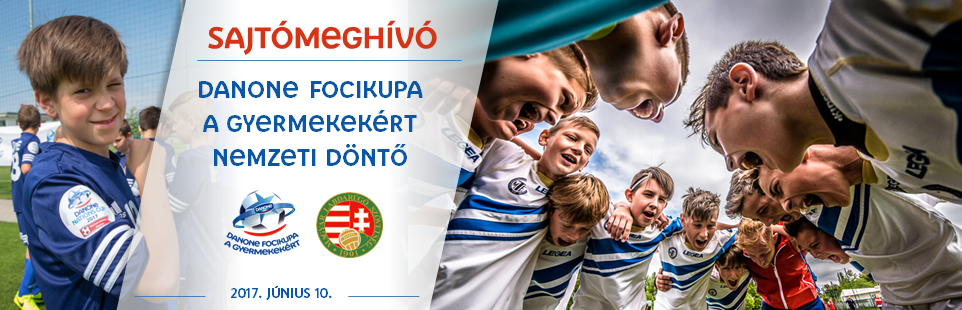 A Danone Magyarország Kft. és az MLSZ Grassroots Programjaezúton tisztelettel meghívja Önt a Danone Focikupa a Gyermekekért budapesti, nemzeti döntőjének sajtónyilvános megnyitó eseményére és mérkőzéseire.A Danone Magyarország Kft. és az MLSZ Grassroots Programjaezúton tisztelettel meghívja Önt a Danone Focikupa a Gyermekekért budapesti, nemzeti döntőjének sajtónyilvános megnyitó eseményére és mérkőzéseire.A Danone Magyarország Kft. és az MLSZ Grassroots Programjaezúton tisztelettel meghívja Önt a Danone Focikupa a Gyermekekért budapesti, nemzeti döntőjének sajtónyilvános megnyitó eseményére és mérkőzéseire.A Danone Magyarország Kft. és az MLSZ Grassroots Programjaezúton tisztelettel meghívja Önt a Danone Focikupa a Gyermekekért budapesti, nemzeti döntőjének sajtónyilvános megnyitó eseményére és mérkőzéseire.A Danone Magyarország Kft. és az MLSZ Grassroots Programjaezúton tisztelettel meghívja Önt a Danone Focikupa a Gyermekekért budapesti, nemzeti döntőjének sajtónyilvános megnyitó eseményére és mérkőzéseire.Az eseményen részt vesznek és felszólalnak:Az eseményen részt vesznek és felszólalnak:Az eseményen részt vesznek és felszólalnak:Az eseményen részt vesznek és felszólalnak:Az eseményen részt vesznek és felszólalnak:. 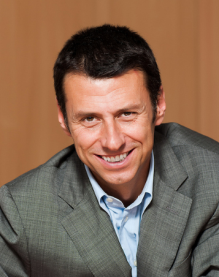 . 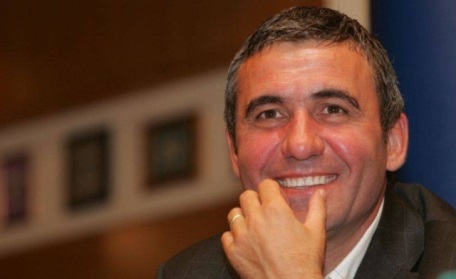 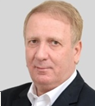 Paolo Maria Tafuriügyvezető igazgatóDanone Magyarország Kft.Paolo Maria Tafuriügyvezető igazgatóDanone Magyarország Kft.Gheorghe Hagiromán válogatott labdarúgó, edzőGheorghe Hagiromán válogatott labdarúgó, edzőNyilasi Tiborelnökségi tag, Magyar Labdarúgó Szövetséga Danone Focikupa a Gyermekekért fővédnöke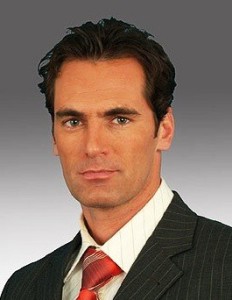 Sárfalvi Péter
nemzeti utánpótlás-nevelésért és sportkapcsolatokért felelős helyettes államtitkár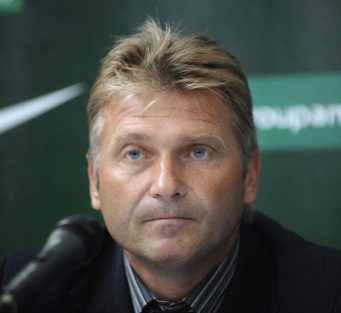 Détári Lajos61-szeres válogatott labdarúgóDétári Lajos61-szeres válogatott labdarúgó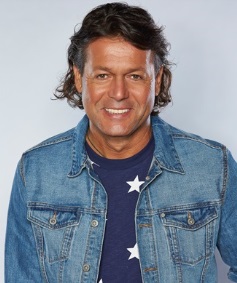 Hevesi Tamás tiszteletbeli nagykövet Danone Focikupa a GyermekekértHevesi Tamás tiszteletbeli nagykövet Danone Focikupa a GyermekekértAz esemény időpontja és helyszíneAz esemény időpontja és helyszíneAz esemény időpontja és helyszíneAz esemény időpontja és helyszíneAz esemény időpontja és helyszíneIdőpont: 2017. június 10. (szombat) 10:30, Helyszín: Angyalföldi Sportközpont, 1131 Budapest, Rozsnyay u. 4.Megtisztelő jelenlétére feltétlenül számítunk!Kérjük, jelezze részvételi szándékát a Premier Kommunikációs Iroda munkatársánál, Tölgyi Krisztinánál a 1/483-1860 vagy a 30/915-9002-es telefonszámon vagy a tolgyi@premiercom.hu e-mail címen.Időpont: 2017. június 10. (szombat) 10:30, Helyszín: Angyalföldi Sportközpont, 1131 Budapest, Rozsnyay u. 4.Megtisztelő jelenlétére feltétlenül számítunk!Kérjük, jelezze részvételi szándékát a Premier Kommunikációs Iroda munkatársánál, Tölgyi Krisztinánál a 1/483-1860 vagy a 30/915-9002-es telefonszámon vagy a tolgyi@premiercom.hu e-mail címen.Időpont: 2017. június 10. (szombat) 10:30, Helyszín: Angyalföldi Sportközpont, 1131 Budapest, Rozsnyay u. 4.Megtisztelő jelenlétére feltétlenül számítunk!Kérjük, jelezze részvételi szándékát a Premier Kommunikációs Iroda munkatársánál, Tölgyi Krisztinánál a 1/483-1860 vagy a 30/915-9002-es telefonszámon vagy a tolgyi@premiercom.hu e-mail címen.Időpont: 2017. június 10. (szombat) 10:30, Helyszín: Angyalföldi Sportközpont, 1131 Budapest, Rozsnyay u. 4.Megtisztelő jelenlétére feltétlenül számítunk!Kérjük, jelezze részvételi szándékát a Premier Kommunikációs Iroda munkatársánál, Tölgyi Krisztinánál a 1/483-1860 vagy a 30/915-9002-es telefonszámon vagy a tolgyi@premiercom.hu e-mail címen.Időpont: 2017. június 10. (szombat) 10:30, Helyszín: Angyalföldi Sportközpont, 1131 Budapest, Rozsnyay u. 4.Megtisztelő jelenlétére feltétlenül számítunk!Kérjük, jelezze részvételi szándékát a Premier Kommunikációs Iroda munkatársánál, Tölgyi Krisztinánál a 1/483-1860 vagy a 30/915-9002-es telefonszámon vagy a tolgyi@premiercom.hu e-mail címen.